“A.A.’s Three Legacies – Our Common Solution"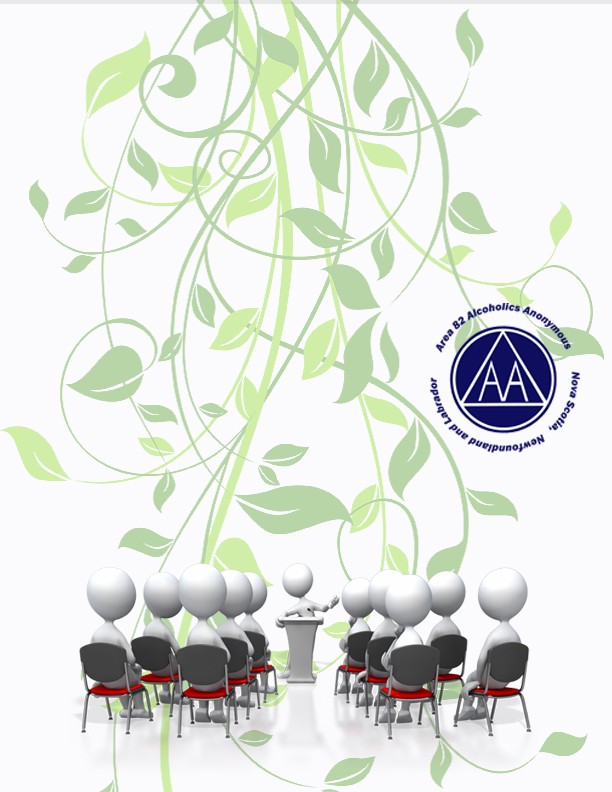 Area 82 Virtual Spring AssemblyMay 26th to 28thAll are Welcome !!https://us02web.zoom.us/j/89962135907 Meeting ID: 899 6213 5907One tap mobile+14388097799,,89962135907#  Canada+15873281099,,89962135907#  CanadaRegistration will be $10.00 if you (or your Group) can afford it)This will cover Assembly costs and allow for our principle of Self SupportPayment can be made by e-transfer to treasurer@area82aa.org